Środa – 17.06.2020r.Góralskie liczenie.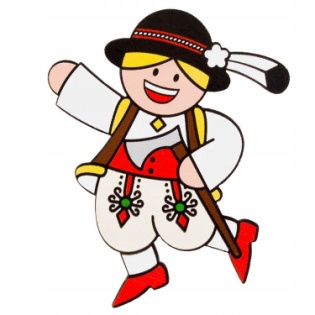 Zabawa matematyczna – Góralskie liczenie.Ćwiczenia w dodawaniu i odejmowaniu. Co potrzebne? Liczmany (np. klocki), kartoniki z liczbami i znakami: +, −, = . Zadanie 1.Na hali, na hali10 owiec juhas pasie.Dwie w góry mu uciekły.Ile teraz masz owiec, juhasie?Dzieci układają 10 liczmanów. Odsuwają 2. Układają działanie: 10 – 2 = 8 Odpowiadają na pytanie. Tak samo postępują przy innych zadaniach. Zadanie 2.Do zagrody 9 owiecwpędził juhas młody.Ale cztery starsze owceuciekły z zagrody.Policz teraz szybko mi– ile owiec w zagrodzie śpi?Zadanie 3.Na hali, na haliraz się tak zdarzyło,że do 7 starszych owiec3 młode przybyły.Powiedz teraz mi– ile wszystkich owiec w zagrodzie śpi?Zadanie 4.Na łące pod górąjuhas owce pasie;cztery czarne owcei pięć białych hasa.Ile wszystkich owiecjest w stadzie juhasa?Wskazywanie pasm górskich na mapie. Zwrócenie uwagi na kolorystykę pasm.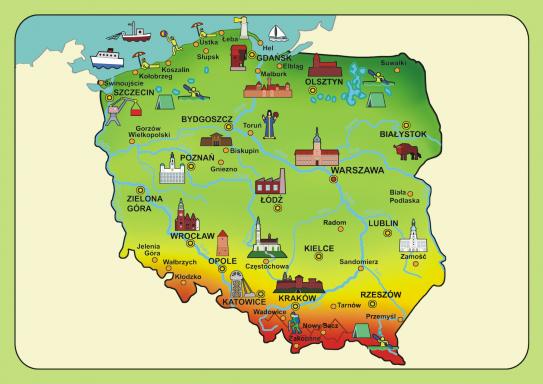 - Jak nazywają się nasze polskie góry?- Co możemy zobaczyć w górach?- Jak nazywamy potocznie mieszkańców gór? - Jak nazywa się łąka w górach?- W jaki sposób można w górach spędzać wakacje, co można robić?	- Czy chciałbyś pojechać na wakacje w góry?Dla chętnych: film edukacyjny o górach  https://www.youtube.com.watch/?v=fTAKRwHG09I Malowanie gór farbami na pogniecionej kartce. Co potrzebne? farby plakatowe, kartka, pędzelek, kartka z bloku technicznego. Dziecko formuje z pogniecionego papieru pasmo górskie, przykleja je na kartce z bloku technicznego; maluje farbami plakatowymi na różne odcienie brązu; maluje drzewa iglaste u podnóża gór.Zapraszam do posłuchania piosenki „ W góry”. W trakcie słuchania zachęcam do poruszania się w rytm piosenki.https://www.youtube.com/watch?v=yUgabymOAKM Ćwiczenia gimnastyczne https://www.youtube.com/watch?v=1JE_-hP1omo Dodatkowo zachęcam:- do wykonania zadań w kartach pracy – książka fioletowa, s. 68-69- 5- latki : do wykonania zadań w kartach pracy – książka różowa ,s. 78.- 6- latki : do wykonania zadań w kartach pracy – książka niebieska s. 77.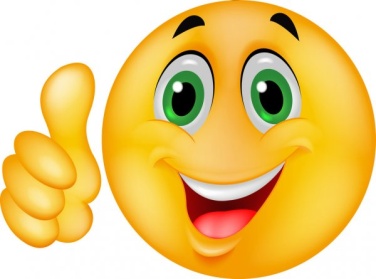 Powodzenia !